Martfű Város Polgármesterétől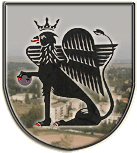 5435 Martfű, Szent István tér 1. Tel: 56/450-222; Fax: 56/450-853E-mail: titkarsag@ph.martfu.huElőterjesztés a „Martfű Város közigazgatási területén lévő közvilágítás korszerűsítése energiatakarékos LED-es közvilágításra” tárgyú közbeszerzési eljárás megindításáraMartfű Város Önkormányzata Képviselő-testületének 2018. június 28-i üléséreElőkészítette: S. Bodor ÉvaVéleményező: Pénzügyi, Ügyrendi és Városfejlesztési BizottságDöntéshozatal: egyszerű többség Tárgyalás módja: nyilvános ülésTisztelt Képviselő-testület!Martfű Város Önkormányzata korszerűsíteni szeretné közvilágítását energiatakarékos LED-es közvilágításra.Az Önkormányzat, pályázati lehetőség híján, saját erőből kívánja a beruházást megvalósítani 3 év alatt az ehhez igazodó fizetési ütemezéssel.Martfű Város Önkormányzata a Sistrade Kft.-vel -a közvilágításunk karbantartását végző cég- 2017. őszén kötött megállapodást a város közvilágítási rendszerének jelenlegi állapota felmérésére, valamint energiatakarékos korszerűsítési javaslat elkészítésére. A beruházással hozzávetőleg 40%-os energia megtakarítást lehetne elérni, fényáramszabályozási módszer alkalmazásával a megtakarítás tovább javítható.A hatályos közbeszerzési törvény értelmében a beruházás közbeszerzési eljárás köteles.Martfű Város Önkormányzata Közbeszerzési Szabályzata 5.1.1. f) pontja értelmében az eljárás megindításáról a Képviselő testületnek kell döntenie.Kérem a Tisztelt Képviselő–testületet, hogy az alábbi határozati javaslat elfogadásával a közbeszerzési eljárás megindítását szíveskedjen jóváhagyni.Határozati javaslat:Martfű Város Önkormányzata Képviselő- testületének……./2018.(…….) határozata„Martfű Város közigazgatási területén lévő közvilágítás korszerűsítése energiatakarékos LED-es közvilágításra” tárgyú közbeszerzési eljárás megindításárólMartfű Város Önkormányzatának Képviselő-testülete a Közbeszerzési Szabályzat 5.1.1. f) pontjában foglaltaknak megfelelően, a közbeszerzésekről szóló 2015. évi CXLIII. törvény alapján a „Martfű Város közigazgatási területén lévő közvilágítás korszerűsítése energiatakarékos LED-es közvilágításra” tárgyban közbeszerzési eljárást indít.Erről értesülnek:Jász-Nagykun-Szolnok Megyei Kormányhivatal Valamennyi képviselő helybenMűszaki iroda helybenPénzügyi és Adóügyi IrodaMartfű, 2018. június 19.                                                                                                                 Dr. Papp Antal                                                                                                    polgármesterLátta: Szász Éva jegyző